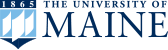 4-H Camp & Learning Centersat Tanglewood & Blueberry CoveTanglewood Day Camp FAQ-Packing ListTanglewood Day Camp Schedule (all ages):Program schedule: Monday – Friday 8:30 AM to 3:30 PM*Note: Weeks 4 and 8 end on Thursday with a closing circle at 3:00 PM.Pick up & Drop off:Drop off is at 8:30 AM, Monday – Friday, in the lower parking lot.Pick-up is at 3:30 PM, Monday – Friday, in the lower parking lot.There will be a closing circle at 3:00 PM Friday with pick up following. Families are encouraged to attend! *See note above for weeks 4 and 8(Our winter office and mailing address is 1 Tanglewood Road, Lincolnville. The drop-off location at camp is approximately 2 miles farther down Tanglewood Road – keep driving until you come to the large parking lot at the end of the road!)Please remember to label all clothing and belongings! We will not save unlabeled lost and found items.Packing List:Nutritious lunch & snack (sandwiches, salads, fruits, juices, milk, etc.) — we do have a refrigerator ~Please do NOT bring nuts or nut products to camp~Extra clothing! (There are spaces for campers to store a few items if you don’t want to bring them back and forth each day.)Plastic bag for wet or muddy clothingRain gear (We still explore on rainy days!)Swimsuit & towelHat with visorComfortable footgear for hikingSweater or light jacketRubber boots or old sneakers for getting wet or muddyDaypackReusable water bottle Sunscreen Optional items: Insect repellent Personal hand sanitizer Camera Life jacket and/or swimming flotation Water shoes Please do not bring: Anything electrical/electronic Personal toys Junk food (especially gum, candy, and soda) Money or other valuables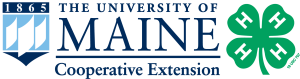 